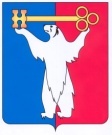 	АДМИНИСТРАЦИЯ ГОРОДА НОРИЛЬСКА КРАСНОЯРСКОГО КРАЯРАСПОРЯЖЕНИЕ25.06.2018	г. Норильск   	    № 106-оргОб организации мероприятий по осуществлению ремонтно-восстановительных и других неотложных работ, необходимых для обеспечения функционирования объектов жизнеобеспечения населения В целях обеспечения необходимого для функционирования объектов жизнеобеспечения населения, проведения ремонтно-восстановительных работ и иных неотложных работ в отношении многоквартирных домов и прилегающих к ним территорий, объектов муниципальной собственности, территорий общего пользования, в оптимально короткий срок в условиях природно-климатических особенностей территории муниципального образования город Норильск,1. Организовать обеспечение функционирования объектов жизнеобеспечения населения:1.1.  Разрешить организациям, выполняющим работы, связанные с: ремонтом (устройством) асфальтобетонного покрытия придомовых территорий, территорий общего пользования, проездов к многоквартирным домам, ремонтом цокольных забирок, фасадов, кровель многоквартирных домов и объектов муниципальной собственности, восстановлением конструкций нулевого цикла многоквартирных домов, благоустройством объектов благоустройства, обустройством новых мест массового отдыха населения, детских игровых и спортивных площадок, благоустройством территории, прилегающей к озеру Долгое, их проведение в круглосуточном режиме до 01.10.2018.2. Опубликовать настоящее распоряжение в газете «Заполярная правда» и разместить на официальном сайте муниципального образования город Норильск.3. Настоящее распоряжение вступает в силу после его официального опубликования в газете «Заполярная правда».Глава города Норильска                                                                             Р.В. Ахметчин